MINISTERUL MEDIULUI, APELOR ȘI PADURILOR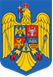 ORDINNr. ……………………. privind aprobarea Ghidului general și a Ghidului practic privind Protocolul de la NagoyaAvând în vedere Referatul de aprobare nr. DGB/105406/29.11.2022 al Direcției Generale Biodiversitate,ținând cont de prevederile:- Ghidului solicitantului aferent Programului Operațional Capacitate Administrativă 2014 - 2020, axa prioritară Administrație publică și sistem judiciar eficient; Componenta 1 IP12/2018 – Sprijin pentru acțiuni de consolidare a capacității autorităților și instituțiilor publice centrale;- Contractului de finanțare nr. 455/18.12.2019 referitor la implementarea activităților aferente proiectului ”Consolidarea capacității instituționale a Ministerului Mediului și a unităților din subordine pentru îmbunătățirea politicilor din domeniul biodiversității”, cu anexele acestuia (cererea de finanțare, notificări, acte adiționale);- Acordului de parteneriat nr. 4765/CA/13.11.2019, încheiat între Ministerul Mediului, Apelor și Pădurilor (MMAP), în calitate de solicitant și lider de parteneriat, Agenția Națională pentru Protecția Mediului (ANPM), Universitatea București (UB) și Academia Română - Institutul de Biologie București (IBB) – Departamentul de Ecologie, Taxonomie și Conservarea Naturii în calitate de parteneri,  referitor la implementarea activităților aferente proiectului ”Consolidarea capacității instituționale a Ministerului Mediului și a unităților din subordine pentru îmbunătățirea politicilor din domeniul biodiversității”, SIPOCA 594/MySMIS 127465,în temeiul:- art. 57 alin. (1), (4) şi (5) din Ordonanța de urgență a Guvernului nr. 57/2019 privind Codul administrativ, cu modificările şi completările ulterioare;- art. 13 alin. (4) din Hotărârea Guvernului nr. 43/2020 privind organizarea şi funcționarea Ministerului Mediului, Apelor şi Pădurilor, cu modificările și completările ulterioareministrul mediului, apelor şi pădurilor emite următorul ORDIN:Art. 1. Se aprobă Ghidul general privind Protocolul de la Nagoya, realizat în cadrul proiectului ”Consolidarea capacității instituționale a Ministerului Mediului și a unităților din subordine pentru îmbunătățirea politicilor din domeniul biodiversității”, SIPOCA 594/MySMIS 127465, finanțat prin Programului Operațional Capacitate Administrativă 2014 - 2020, axa prioritară Administrație publică și sistem judiciar eficient; Componenta 1 IP12/2018 – Sprijin pentru acțiuni de consolidare a capacității autorităților și instituțiilor publice centrale, prevăzut în anexa nr.1, care face parte integrantă din prezentul ordin.Art. 2. Se aprobă Ghidul practic privind Protocolul de la Nagoya, realizat în cadrul proiectului ”Consolidarea capacității instituționale a Ministerului Mediului și a unităților din subordine pentru îmbunătățirea politicilor din domeniul biodiversității”, SIPOCA 594/MySMIS 127465, finanțat prin Programului Operațional Capacitate Administrativă 2014 - 2020, axa prioritară Administrație publică și sistem judiciar eficient; Componenta 1 IP12/2018 – Sprijin pentru acțiuni de consolidare a capacității autorităților și instituțiilor publice centrale, prevăzut în anexa nr.2, care face parte integrantă din prezentul ordin.Art. 3. Procedura prevăzută în Ghidul practic privind Protocolul de la Nagoya, se derulează prin intermediul aplicației informatice disponibile la adresa https://nagoya.anpm.ro. Art. 4. Prezentul ordin se publică în Monitorul Oficial al României, Partea I. MINISTRUL MEDIULUI, APELOR ȘI PADURILORBARNA TÁNCZOS